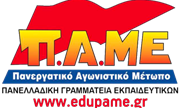 Όλοι στη συγκέντρωση στο Υπουργείο Παιδείας στις 5 Οκτώβρη στη 1:00!!ΤΕΡΜΑ ΠΙΑ ΣΤΗ ΚΟΡΟΙΔΙΑ!Εδώ και τώρα μονιμοποίηση όλων των συμβασιούχων – αναπληρωτών εκπαιδευτικών!Καμία απόλυση συμβασιούχου! Εδώ και τώρα 25.000 μόνιμοι διορισμοί εκπαιδευτικών για να καλυφθούν οι άμεσες ανάγκες των σχολείων!Γενναία χρηματοδότηση των Σχολικών Επιτροπών για την κάλυψη των αναγκών των σχολείων.Αυξήσεις στους μισθούς - επαναφορά του 13ου και 14ου μισθού.Η σημερινή κινητοποίηση(28/9) στο Υπουργείο Παιδείας για το ζήτημα των μόνιμων διορισμών εκπαιδευτικών, της εξίσωσης δικαιωμάτων μονίμων και αναπληρωτών, των κενών και των ελλείψεων στα σχολεία, λόγω των έκτακτων καιρικών συνθηκών που επικρατούν στο λεκανοπέδιο της Αττικής μεταφέρεται για την άλλη Παρασκευή. Καλούμε όλους τους συναδέλφους, όλα τα σωματεία να δώσουν της μάχη της επιτυχίας της κινητοποίησης για τις 5 Οκτώβρη! Πιο μαζικά, πιο αποφασιστικά να βγούμε στο δρόμο. Να φέρουμε στο προσκήνιο τις δικές μας ανάγκες κόντρα στην κυβερνητική κοροϊδία.  Καλούμε όλους τους συναδέλφους να συμμετέχουν μαζικά στην συγκέντρωση στο Υπουργείο Παιδείας την Παρασκευή 5 Οκτώβρη στη 1:00ΟΛΟΙ ΣΤΟΝ ΑΓΩΝΑ – ΟΛΟΙ ΣΤΗ ΜΑΧΗΑθήνα, 28/9/2018